ЧЕМПИОНАТ РЕСПУБЛИКИ МАРИЙ ЭЛ ПО СПОРТИВНОМУ ТУРИЗМУ НА ЛЫЖНЫХ ДИСТАНЦИЯХ24-26 января2020 г.					     Республика Марий Эл г. Йошкар-Ола УТБ «Корта»УСЛОВИЯ ПРОХОЖДЕНИЯ ДИСТАНЦИИ «ДИСТАНЦИЯ – ЛЫЖНАЯ» длиннаяКласс дистанции – 4Длина дистанции –7020 мНабор высоты –78 мКоличество этапов – 9Характер маркировки – Красно-белая лента, красные и синие виборды, розовые карточкиСистема оценки нарушений – БесштрафоваяДистанция проходит в 6 кругов. Все этапы и блоки этапов расположены на специальном металлическом тренажере в районе поляны соревнований. СТАРТ.Расстояние до этапа 1: 2340 м (Два круга)Этап 0. Ориентирование.Длина этапа 2340 м, от старта до этапа 1.Количество КП, образец карты и техническая информация будет опубликована в приложении к условиям.Этап 1. Переправа методом «вертикальный маятник».Параметры:Оборудование:ИС: БЗ, КЛ – начало ОЗ.Судейские перила.ЦС: БЗ, КЛ – окончание ОЗ.Действия: Движение по п.7.15.В случае, если участник касается ОЗ, то участнику следует вернуться по правилам обратного движения и повторить прием без касания ОЗ.Обратное движение: по КОД, расположенному вдоль нитки этапа.Расстояние до блока 2-3:1170 м (Один круг)Блок этапов 2-3. Подъем по наклонной навесной переправе – Спуск по перилам.Блок этапов участник преодолевает в следующем порядке:Проходит этап 2;Организует перила этапа 3 на ТО2;Проходит этап 3.Этап 2.Подъем по наклонной навесной переправе.Параметры:Оборудование:ИС: БЗ-1,КЛ – начало ОЗ, ТО1 – горизонтальная опора.Судейские перила для восстановления.ЦС: ОЗ, ТО2 – 3 карабина.Действия:Восстановление перил по п.7.6.12. Движение по п.7.9 с самостраховкой по п.7.10.2.Обратное движение:по п.7.9 с самостраховкой по п.7.10.3 к своим перилам.Этап 3. Спуск по перилам.Параметры:Оборудование:ИС: ОЗ, ТО2 – 3 карабина.ЦС: БЗ-2, КЛ – окончание ОЗ.Действия:Организация перил по п.7.6. Движение по п.7.10. Снятие перил п.7.7.1.Обратное движение:В случае отсутствия возможности вернуться по п.7.10 по своим перилам, движение осуществляется по земле по коридору этапа в БЗ-1, далее по условиям этапа 2.Расстояние до блока 4-5: 1170 м (Один круг)Блок этапов 4-5. Подъем по наклонной навесной переправе – Спуск по наклонной навесной переправе.Блок этапов участник преодолевает в следующем порядке:Переходит по коридору этапав БЗ-2 и закрепляет перила этапа 5 на ТО3 (движение не регламентировано). Допускается закреплять перила этапа 5 к перилам этапа 4;Переходит обратно по коридору этапав БЗ-1 (движение не регламентировано);Проходит этап 4;Организует перила этапа 5 и страховочные перила на ТО2;Проходит этап 5.Этап 4.Подъем по наклонной навесной переправе.Параметры:Оборудование:ИС: БЗ-1,КЛ – начало ОЗ, ТО1 – горизонтальная опора.Судейские перила для восстановления.ЦС: ОЗ, ТО2 – 3 карабина.Действия:Восстановление перил по п.7.6.12. Движение по п.7.9 с самостраховкой по п.7.10.2.Обратное движение:по п.7.9 с самостраховкой по п.7.10.3 к своим перилам.Этап 5.Спуск по наклонной навесной переправе.Параметры:Оборудование:ИС: ОЗ, ТО2 – 3 карабина.ЦС: БЗ-2, КЛ – окончание ОЗ, ТО3 – горизонтальная опора.Действия: Организация перил навесной переправы и перил для дополнительной самостраховки по п.7.6. Движение по п.7.9 с самостраховкойпо п.7.10.3. Снятие перил по п.7.7.1.Обратное движение:В случае отсутствия возможности вернуться по своим перилам, движение осуществляется по земле по коридору этапа в БЗ-1, далее по условиям этапа 4.Расстояние до блока 6-9: 1170 м (Один круг)Блок этапов 6-9. Подъем по наклонной навесной переправе – Спуск по перилам –Подъем по наклонной навесной переправе – Спуск по перилам.Блок этапов участник преодолевает в следующем порядке:Проходит этап 6;Закрепляет перила этапа 8;Проходит этап 7;Переходит по коридору этапав БЗ-3;Закрепляет перила этапа 8 на ТО3;Проходит этап 8 и 9;Этап 6.Подъем по наклонной навесной переправе.Параметры:Оборудование:ИС: БЗ-1,КЛ – начало ОЗ, ТО1 – горизонтальная опора.Судейские перила для восстановления.ЦС: ОЗ, ТО2 – 3 карабина.Действия:Восстановление перил по п.7.6.12. Движение по п.7.9 с самостраховкой по п.7.10.2.Обратное движение:по п.7.9 с самостраховкой по п.7.10.3 к своим перилам.Этап 7. Спуск по перилам.Параметры:Оборудование:ИС: ОЗ, ТО2 – 3 карабина.ЦС: БЗ-2, КЛ – окончание ОЗ.Действия:Организация перил по п.7.6. Движение участника по п.7.10. Разрешено использование данных перил на этапах 8,9. Снятие перил допускается не производить, либо осуществляется по п.7.7.1.Обратное движение:В случае отсутствия возможности вернуться по п.7.10 по своим перилам, движение осуществляется по земле вдоль коридора этапа в БЗ-1 и далее по условиям этапа 6.Этап 8.Подъем по наклонной навесной переправе.Параметры:Оборудование:ИС: БЗ-3,КЛ – начало ОЗ, ТО3 – горизонтальная опора.ЦС: ОЗ, ТО2 – 3 карабина.Действия:Организация перил по п.7.6. Движение участника по п.7.9 с самостраховкой по п.7.10.2. Снятие перил по п.7.7.1 допускается с ТО2, при движении на этапе 9, а также из БЗ-2. Запрещено выходить из БЗ-2 до сбора всех веревок в БЗ-2.Обратное движение:При наличии навесной переправы движение по п.7.9. При отсутствии перил навесной переправы движение по п.7.10 далее по коридору этапав БЗ-3.Этап 9. Спуск по перилам.Параметры:Оборудование:ИС: ОЗ, ТО2 – 3 карабина.ЦС: БЗ-2, КЛ – окончание ОЗ.Действия:Организация перил по п.7.6. Движение по п.7.10. Снятие перил п.7.7.1.Обратное движение:В случае отсутствия возможности вернуться по п.7.10 по своим перилам, движение осуществляется по земле по коридору этапа в БЗ-1, далее по условиям этапа 6.Расстояние до финиша: 1170 м (Один круг)ФИНИШ.Длина этапаВысота опоры для закрепления перил4 м8 мДлина этапаУгол наклона перилРасстояние от ТО1 до КЛВысота ТО1 над землей16,5 м22°ИС – 1,2 м Длина этапаКрутизнаРасстояние от перил на ЦС до КЛ8 м90°Схема блока этапов2-3Схема расположения судейского оборудования на ТО2 Вид А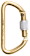 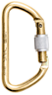 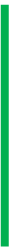 Длина этапаУгол наклона перилРасстояние от ТО1 до КЛВысота ТО1 над землей16,5 м22°ИС – 1,2 м Длина этапаУгол наклона перилРасстояние от ТО2 до КЛВысота ТО2 над землей16,5 м22°ЦС – 3 м1,2 м Схема блока этапов4-5Схема расположения судейского оборудования на ТО2 Вид АДлина этапаУгол наклона перилРасстояние от ТО1 до КЛВысота ТО1 над землей16,5 м22°ИС – 1,2 м Длина этапаКрутизнаРасстояние от перил на ЦС до КЛ8 м90°Длина этапаУгол наклона перилРасстояние от ТО1 до КЛВысота ТО1 над землей16,5 м22°ИС – 1,2 м Длина этапаКрутизнаРасстояние от перил на ЦС до КЛ8 м90°Схема блока этапов6-9Схема расположения судейского оборудования на ТО2 Вид А